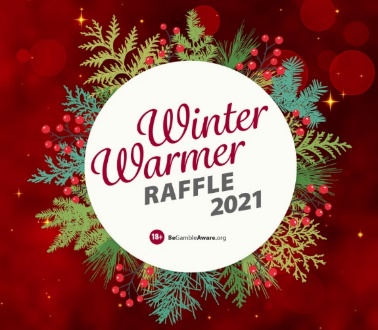 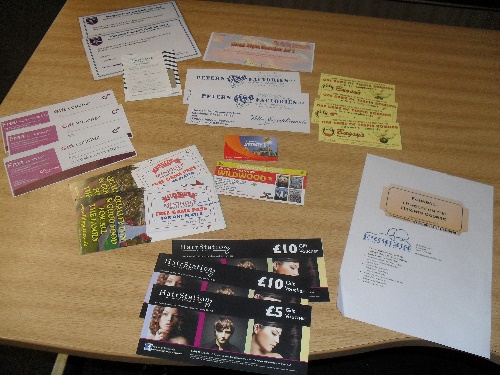 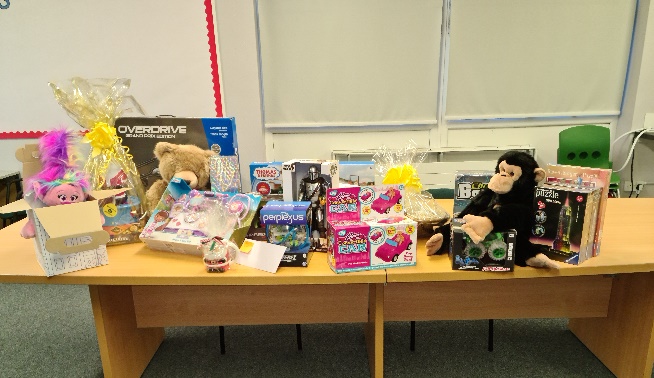 St. Anthony’s Winter Raffle – tickets on sale now. Please send money in to the school office with a contact name and number - £1 a strip.Draw to be done virtually on 14th December at 2.45pm.PrizesThomas Train Set – donated by Hornby HobbiesThe Racing Greyhound – steak night voucher for 2Hamper – donated by MorrisonsWildwood voucher for 2 peopleStagecoach – megarider cardPeter’s Fish Factory – 2 x 2 meals of your choice.Lillyputt Mini Golf – 2 x 2 people gamesMargate Football Club – 2 x family of 5 match passesThe Salon at Broadstairs College – 3 vouchersStonelees Golf – voucher for Fourball 18 holes on Heights CourseHairStation – £25 voucherBugsy’s Bowling – 4 games vouchersWaitrose - £15 voucherBottle of Whisky – donated by Jack Burgham’s family3 jigsawsOverdrive Grand PrixLaura Ashley Toiletries Hamper – made by Jackie DraperGorilla cuddly toy – donated by Keel Toys/George ChaplinLarge teddy bear – donated by Keel Toys/George ChaplinChrono Bomb gameFlipover carRobo FlyerConvertible carStar Wars figure – The MandalorianPerplexus puzzle	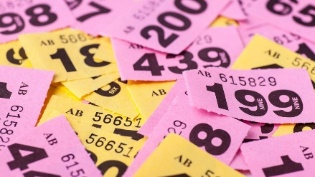 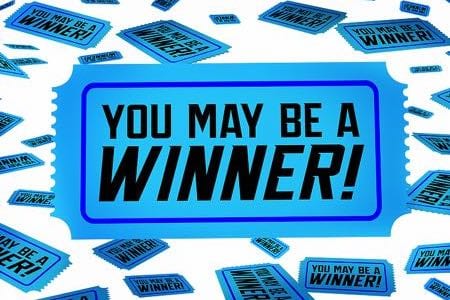 